Bexley Voice Membership Form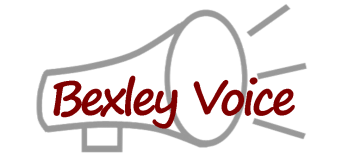 Please add my information to the Bexley Voice database. I will contact BV when my information needs updating or changing. I would like to be sent e-bulletins and any appropriate information.I agree to the Bexley Voice membership and privacy policies.I agree to this confidential information being stored electronically by BV under GDPR regulations.                                I agree to photos being taken to be used for BV promotional use.                I understand I can remove my details at any time by contacting Bexley Voice.I agree to the above membership conditions by signing my name below.Signed………………………………………………........................................….             Date…….……………………………………….Parent/Carers Members Only:
Please return this completed form to a Bexley Voice Committee Member.
 Alternatively please email to bexleyvoice@hotmail.co.uk 
Visit our website at www.bexleyvoice.org.uk for membership information.Name;Contact Number;Address; (parent/carer members only)Postcode;Email; (please print clearly)Address; (parent/carer members only)Postcode;How did you hear about us?Membership Type  (membership is free of charge) – Please tick one box;Parent / Carer Member -   I am a parent or carer of a child age 0-25 with special needs and/or disabilities. I live in Bexley or my child attends an educational setting in Bexley.I would like to be contacted by email for my views and updated with BV informationProfessional Member – I work in Bexley with special needs/disabilities children and young peopleI would like to be contacted by email for my views and updated with BV informationMembership Type  (membership is free of charge) – Please tick one box;Parent / Carer Member -   I am a parent or carer of a child age 0-25 with special needs and/or disabilities. I live in Bexley or my child attends an educational setting in Bexley.I would like to be contacted by email for my views and updated with BV informationProfessional Member – I work in Bexley with special needs/disabilities children and young peopleI would like to be contacted by email for my views and updated with BV informationHave you heard of the Bexley Local Offer?                                                               YES              NOIf so, what did you search for and did you find it?Have you heard of the Bexley Local Offer?                                                               YES              NOIf so, what did you search for and did you find it?Parent/Carer members only;        Please complete the reverse of this membership form with your child’s information.Parent/Carer members only;        Please complete the reverse of this membership form with your child’s information.Professional members only;What is your job title, how and where do you work with special needs/disabled children/young people?Professional members only;What is your job title, how and where do you work with special needs/disabled children/young people?Child/Young Person’s Background – Relationship to member;........................................Child/Young Persons Year of birth; ……………………….Special Need/ Disability – Autism                           Cerebral Palsy                            Down Syndrome                      Sensory issuesADHD                             Asperger Syndrome                  Complex Needs                        Behaviour issues                Dyslexia                         Dyspraxia                                    Hearing Impairment                Visual Impairment                     Other (Please specify)……………………………………………………………………………………………………………………………..Please tick if applies;     EHC Plan                     SEN Support                  UnsureNursery/School/College/FE Attended;..........................................................................................................Has your child’s school been visited on our ‘Bexley Voice School Visit Programme’?    YES              NOFacebook GroupPlease send an email with the access link to join the Bexley Voice Parent and Carer only secret Facebook group (please note: the email address given on this form must match the email address linked to your Facebook account) I agree to the Bexley Voice Social Media PolicyFurther InformationI would like information on becoming a Bexley Voice Volunteer I would like information on supporting siblings of special needs/disabled children/young peopleFor office use only: Membership Form February 2019Date added to Database:Database Number:Welcome letter/email sent:Further Information required?